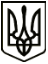 МЕНСЬКА МІСЬКА РАДАРОЗПОРЯДЖЕННЯ 10 березня 2022 року                         м. Мена	№ 78Про  порядок забезпечення хлібом жителів Менської міської територіальної громадиВідповідно до Закону України «Про правовий режим воєнного стану» та розпорядження начальника Чернігівської обласної військової адміністрації від 09 березня 2022 року № 102 «Про контроль за цінами», з метою забезпечення безперебійного постачання хліба жителям населених пунктів територіальної громади в умовах воєнного стану, враховуючи необхідність своєчасної закупівлі борошна, зерна, дріжджів та інших компонентів для випічки хліба, а також паливно-мастильних матеріалів для його доставки та здійснення розрахунків за виконані роботи по випічці хліба, керуючись п. 19, 20 ч. 4 ст. 42 Закону України «Про місцеве самоврядування в Україні»:Встановити вартість 1 (одного) хлібобулочного виробу вагою не менше 500гр.,виготовленого на замовлення Менської міської ради для продажу жителям громади за обсягами, що додаються, в розмірі не більше 20  гривень  00 копійок.Здійснювати безоплатне забезпечення хлібобулочними виробами осіб, які потребують додаткового захисту, згідно переліків, визначених старостами старостинських округів, службою у справах дітей Менської міської ради таКУ «Територіальний центр соціального обслуговування (надання соціальних послуг)».Організацію безоплатного забезпечення хлібобулочними виробами жителів громади покласти на КУ «Територіальний центр соціального обслуговування (надання соціальних послуг)» та старост старостинських округів.Старостам старостинських округів забезпечити взаємодію з власниками торгових точок в населених пунктах старостинського округу з метою забезпечення реалізації хлібобулочних виробів  жителям населених пунктів відповідного  округу.Директору КП «Менакомунпослуга» Минець Р.В. забезпечити відновлення роботи млинів, що перебувають у комунальній власності Менської міської територіальної громади, та виготовлення борошна для потреб пекарень, що здійснюють випічку хліба на території громади.Підприємцям, які здійснюють випічку та продаж хлібобулочних виробів, забезпечуватисвоєчасні поставки виробів по населеним пунктам для реалізації  жителям громади.Контроль за виконанням розпорядження покласти на першого заступника міського голови Олега НЕБЕРУ.Міський голова                                                                   Геннадій ПРИМАКОВДодаток до розпорядження міського голови10 березня 2022 року № ОБСЯГмінімальних поставок хлібобулочних виробів по населених пунктахМенської міської територіальної громадиПоставки хлібобулочних виробів в зазначені населені пункти здійснюються один раз на два дні.Забезпечення хлібобулочними виробами населених пунктів, не зазначених у переліку, здійснюється місцевими виробниками в залежності від потреби.Назва населеного пунктуКількість (шт)с. Бірківка300с. Блистова300с. Величківка300с. Волосківці280с. Городище300с. Данилівка130с. Садове50с. Ліски120с. Майське40с. Максаки40смт. Макошине450с. Покровське350с. Слобідка60с. Семенівка180с. Синявка300с. Феськівка400